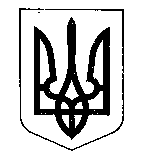 МІНІСТЕРСТВО ФІНАНСІВ УКРАЇНИНАКАЗ  від ______________                           Київ                                   № __________ Про внесення змін до Порядку формування Єдиного реєстру розпорядників бюджетних коштівта одержувачів бюджетних коштівВідповідно до Бюджетного кодексу України, Закону України від                                17 листопада 2020 року № 1009-IX «Про внесення змін до деяких законів України щодо упорядкування окремих питань організації та діяльності органів місцевого самоврядування і районних державних адміністрацій», постанови Верховної Ради України від 17 липня 2020 року № 807-IX «Про утворення та ліквідацію районів», Положення про Міністерство фінансів України, затвердженого постановою Кабінету Міністрів України від 20 серпня 2014 року № 375,НАКАЗУЮ:Унести до Порядку формування Єдиного реєстру розпорядників бюджетних коштів та одержувачів бюджетних коштів, затвердженого наказом Міністерства фінансів України від 22 грудня 2011 року № 1691, зареєстрованого в Міністерстві юстиції України 12 січня 2012 року за № 33/20346, такі зміни:1) в абзаці першому пункту 2.1 глави 2 слова «та юрисдикцією» виключити;2) у рядку 5 додатка 1 до Порядку цифри «150» замінити цифрами «250».Департаменту державного бюджету в установленому порядку забезпечити:подання цього наказу на державну реєстрацію до Міністерства юстиції України;оприлюднення цього наказу.Цей наказ набирає чинності з дня його офіційного опублікування.Контроль за виконанням цього наказу покласти на заступників Міністра фінансів України відповідно до розподілу обов’язків та Голову Державної казначейської служби України Слюз Т. Я. Міністр                                                                                  Сергій МАРЧЕНКО